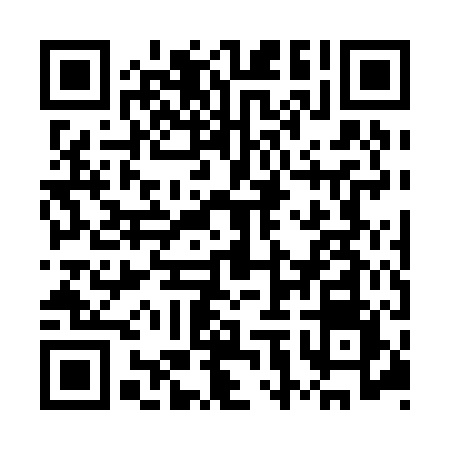 Ramadan times for Zarzecze, PolandMon 11 Mar 2024 - Wed 10 Apr 2024High Latitude Method: Angle Based RulePrayer Calculation Method: Muslim World LeagueAsar Calculation Method: HanafiPrayer times provided by https://www.salahtimes.comDateDayFajrSuhurSunriseDhuhrAsrIftarMaghribIsha11Mon4:034:035:5311:413:355:305:307:1312Tue4:014:015:5111:413:365:315:317:1513Wed3:583:585:4911:403:385:335:337:1714Thu3:563:565:4611:403:395:355:357:1915Fri3:533:535:4411:403:405:365:367:2116Sat3:513:515:4211:403:425:385:387:2317Sun3:493:495:4011:393:435:405:407:2418Mon3:463:465:3811:393:445:415:417:2619Tue3:443:445:3511:393:465:435:437:2820Wed3:413:415:3311:383:475:455:457:3021Thu3:383:385:3111:383:485:465:467:3222Fri3:363:365:2911:383:505:485:487:3423Sat3:333:335:2611:383:515:505:507:3624Sun3:313:315:2411:373:525:515:517:3825Mon3:283:285:2211:373:545:535:537:4026Tue3:253:255:2011:373:555:555:557:4227Wed3:233:235:1711:363:565:565:567:4428Thu3:203:205:1511:363:575:585:587:4629Fri3:173:175:1311:363:585:595:597:4830Sat3:153:155:1111:354:006:016:017:5031Sun4:124:126:0812:355:017:037:038:521Mon4:094:096:0612:355:027:047:048:542Tue4:074:076:0412:355:037:067:068:563Wed4:044:046:0212:345:047:087:088:584Thu4:014:016:0012:345:067:097:099:015Fri3:583:585:5712:345:077:117:119:036Sat3:553:555:5512:335:087:137:139:057Sun3:533:535:5312:335:097:147:149:078Mon3:503:505:5112:335:107:167:169:099Tue3:473:475:4912:335:117:177:179:1210Wed3:443:445:4612:325:137:197:199:14